泽州县金村镇湛家村城中村改造回迁安置楼项目建设情况泽州县金村镇湛家村城中村改造回迁安置楼续建项目：累计完成投资24574万元；其中：工程项目投资累计15370万元，当月完成854万元；拆迁补偿款及过渡费9204万元，当月支付286万元。总工程量完成约85%；已完成主体及部分室内外装饰工程；目前正在进行水暖气电安装、剩余部分室内外装饰及地下车库工程建设。1、前期项目：该回迁安置楼项目分别于2018年11月21日（晋市发改备案[2018]89号）备案。2019年12月21日（泽州县[2019]征字第45号）取得《建设用地批准书》；2020年3月31日（地字第140500202000007号）办理《建设用地规划许可证》；2021年11月18日取得（编号104525202111180101）《建筑工程施工许可证》的手续办理；现待办理工程竣工备案手续；预计2023年11月完成手续办理。年底交付使用。在建项目：附件：项目建设相关照片。2023年9月19日附件1：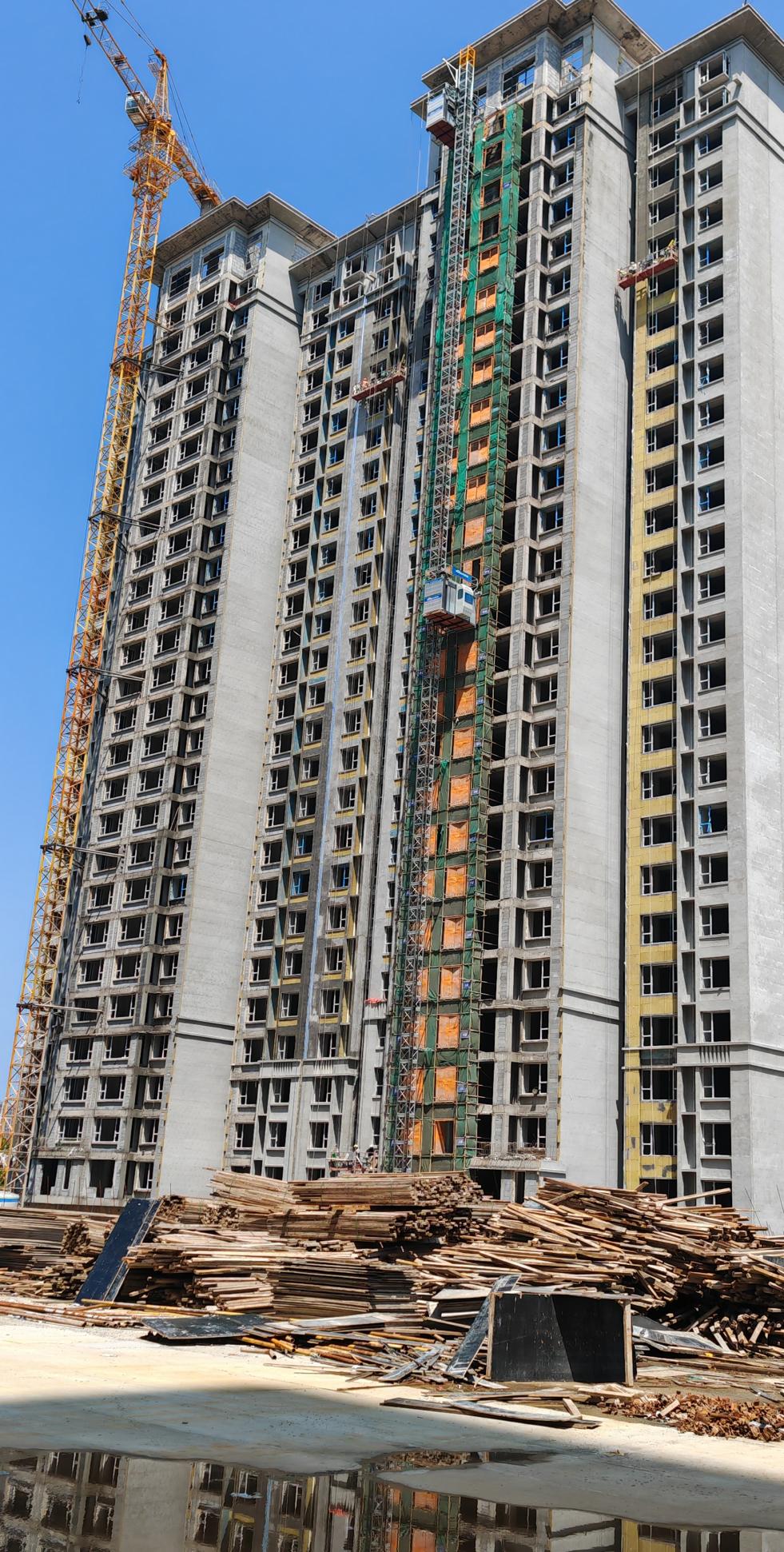 1#楼室内抹灰完成；外墙保温完成；真石漆完成60%附件2：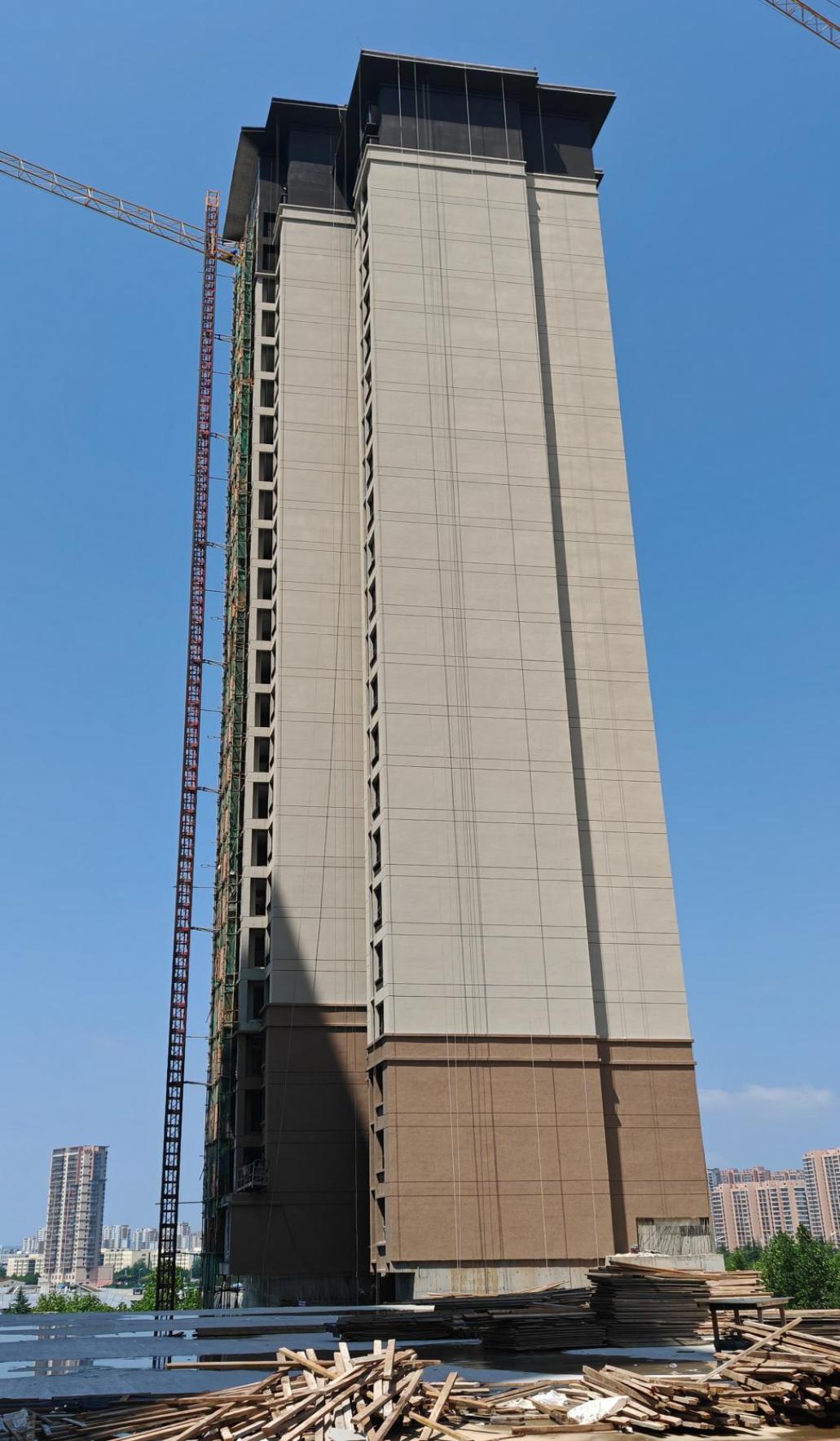 2#楼室内抹灰完成；外墙真石漆完成；室内水暖支管开始安装。附件3：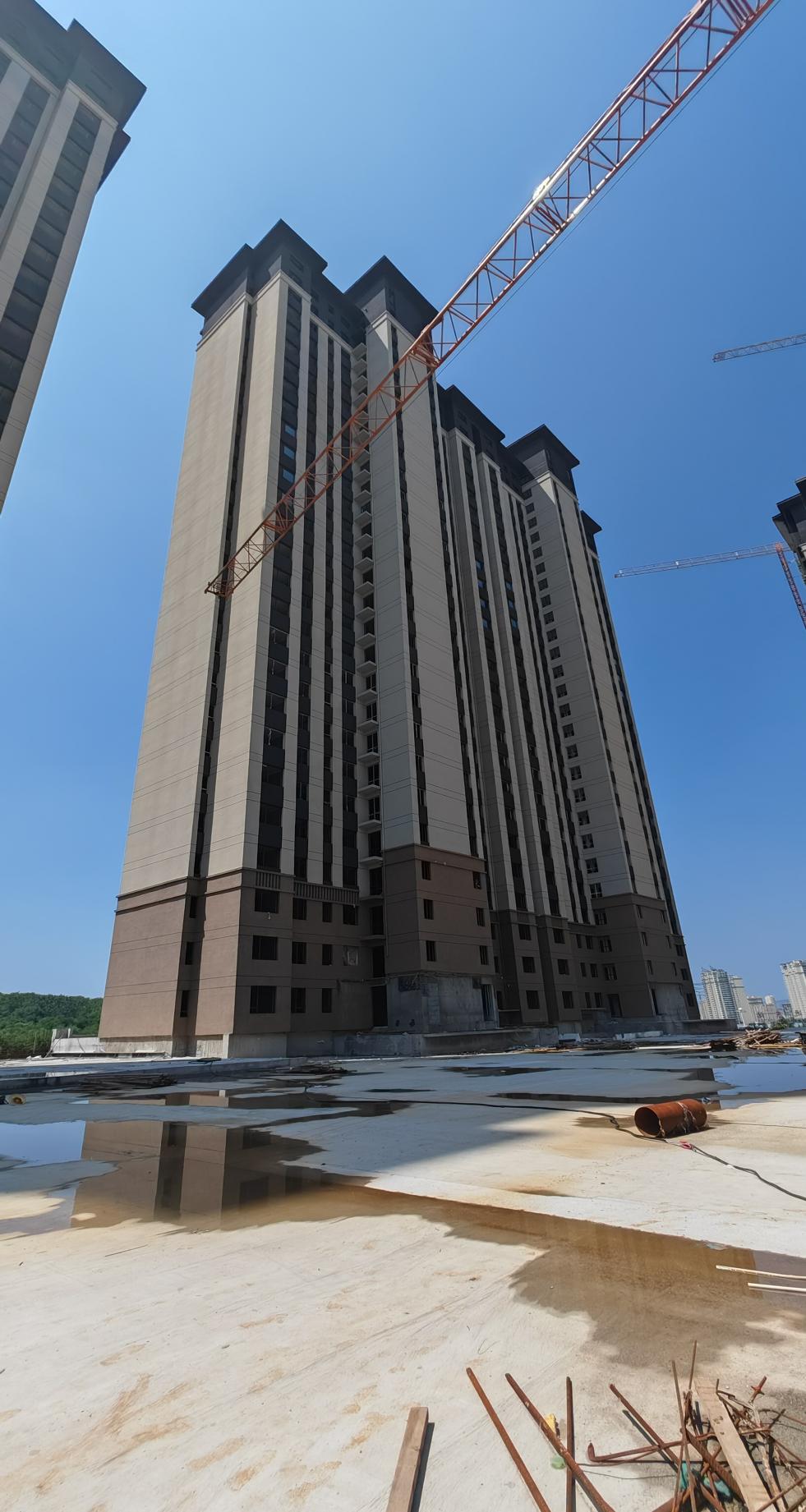 3#楼室内地面垫层完成；室内公区装修完成30%；窗扇及玻璃开始安装。附件4：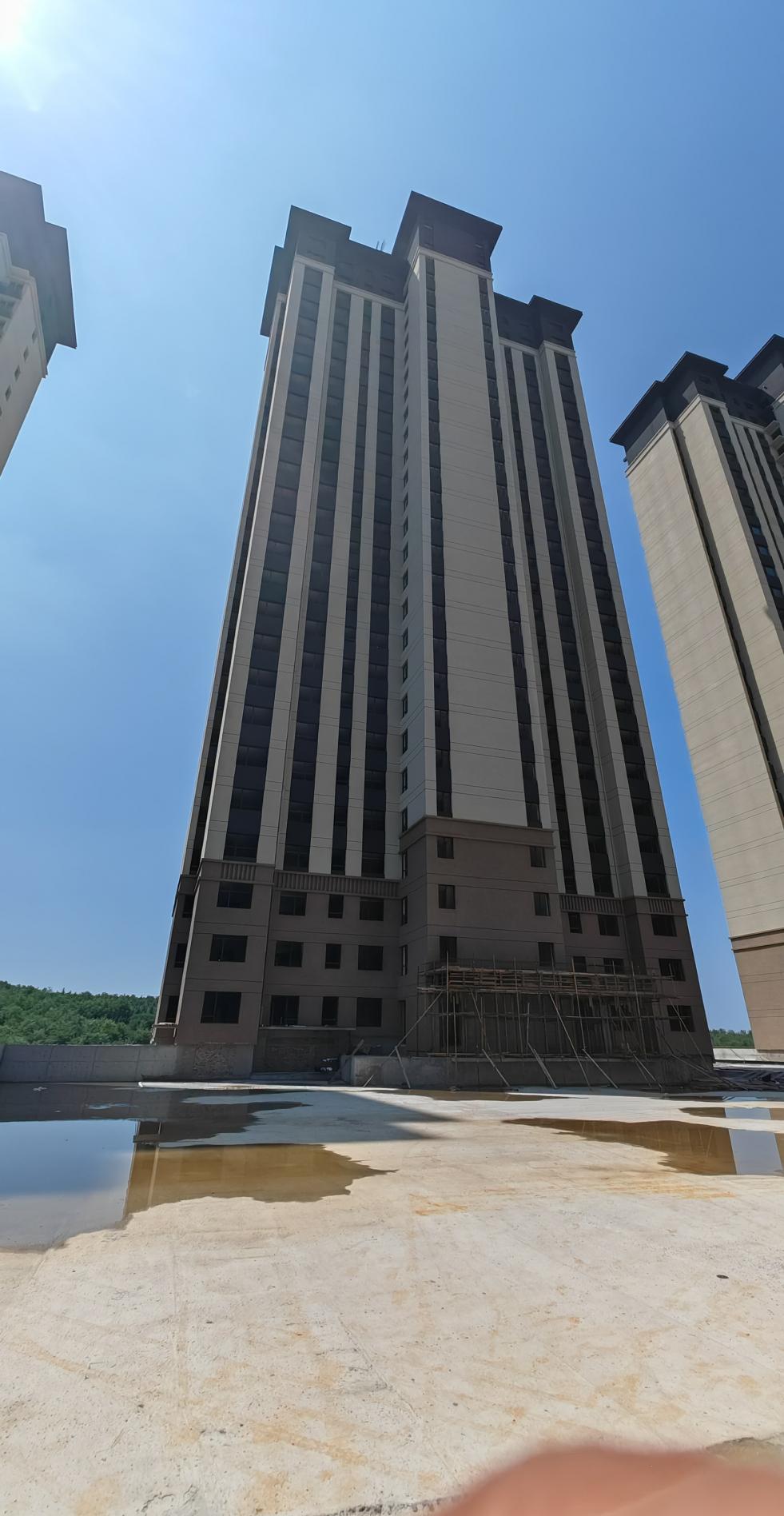 4#楼室内办公区装修施工完成40%；窗扇及玻璃开始安装。附件5：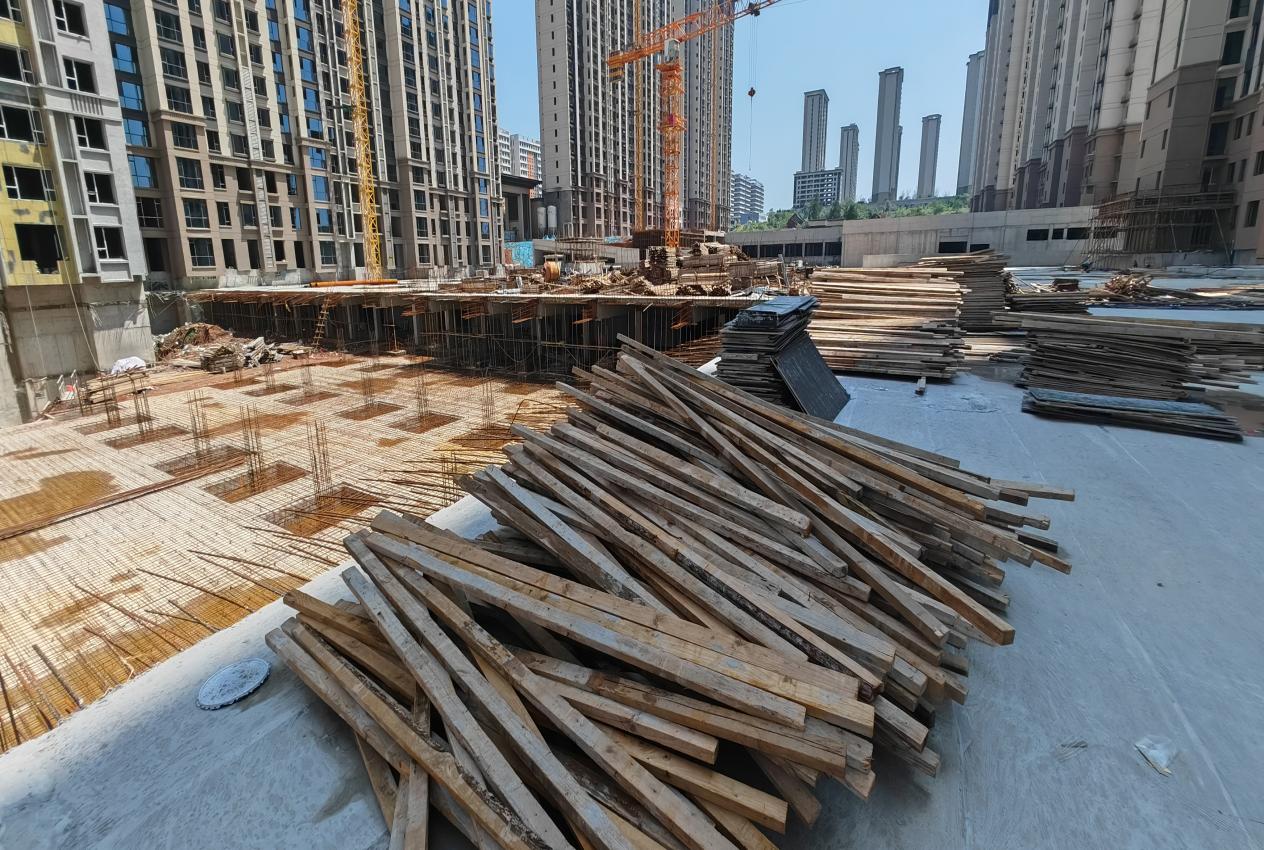 回迁安置楼车库主体完成88.2%。